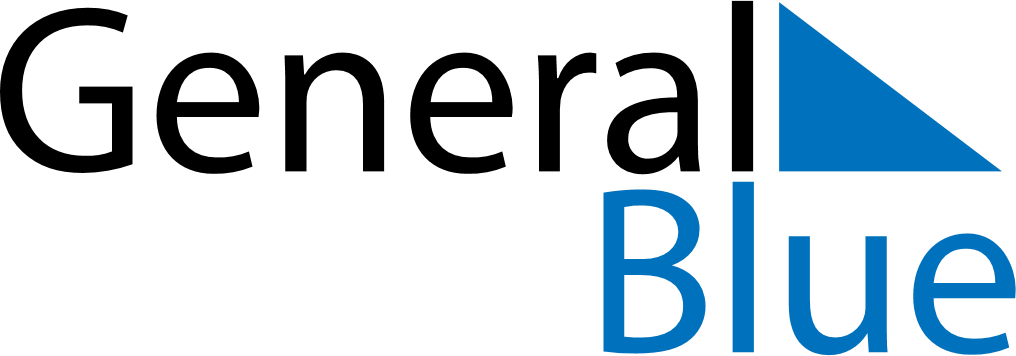 January 2024January 2024January 2024January 2024January 2024January 2024Donegal, Ulster, IrelandDonegal, Ulster, IrelandDonegal, Ulster, IrelandDonegal, Ulster, IrelandDonegal, Ulster, IrelandDonegal, Ulster, IrelandSunday Monday Tuesday Wednesday Thursday Friday Saturday 1 2 3 4 5 6 Sunrise: 8:55 AM Sunset: 4:15 PM Daylight: 7 hours and 20 minutes. Sunrise: 8:55 AM Sunset: 4:16 PM Daylight: 7 hours and 21 minutes. Sunrise: 8:54 AM Sunset: 4:18 PM Daylight: 7 hours and 23 minutes. Sunrise: 8:54 AM Sunset: 4:19 PM Daylight: 7 hours and 24 minutes. Sunrise: 8:54 AM Sunset: 4:20 PM Daylight: 7 hours and 26 minutes. Sunrise: 8:53 AM Sunset: 4:21 PM Daylight: 7 hours and 28 minutes. 7 8 9 10 11 12 13 Sunrise: 8:53 AM Sunset: 4:23 PM Daylight: 7 hours and 29 minutes. Sunrise: 8:52 AM Sunset: 4:24 PM Daylight: 7 hours and 31 minutes. Sunrise: 8:52 AM Sunset: 4:26 PM Daylight: 7 hours and 33 minutes. Sunrise: 8:51 AM Sunset: 4:27 PM Daylight: 7 hours and 36 minutes. Sunrise: 8:50 AM Sunset: 4:29 PM Daylight: 7 hours and 38 minutes. Sunrise: 8:49 AM Sunset: 4:30 PM Daylight: 7 hours and 40 minutes. Sunrise: 8:49 AM Sunset: 4:32 PM Daylight: 7 hours and 43 minutes. 14 15 16 17 18 19 20 Sunrise: 8:48 AM Sunset: 4:34 PM Daylight: 7 hours and 45 minutes. Sunrise: 8:47 AM Sunset: 4:35 PM Daylight: 7 hours and 48 minutes. Sunrise: 8:46 AM Sunset: 4:37 PM Daylight: 7 hours and 51 minutes. Sunrise: 8:45 AM Sunset: 4:39 PM Daylight: 7 hours and 54 minutes. Sunrise: 8:43 AM Sunset: 4:41 PM Daylight: 7 hours and 57 minutes. Sunrise: 8:42 AM Sunset: 4:42 PM Daylight: 8 hours and 0 minutes. Sunrise: 8:41 AM Sunset: 4:44 PM Daylight: 8 hours and 3 minutes. 21 22 23 24 25 26 27 Sunrise: 8:40 AM Sunset: 4:46 PM Daylight: 8 hours and 6 minutes. Sunrise: 8:39 AM Sunset: 4:48 PM Daylight: 8 hours and 9 minutes. Sunrise: 8:37 AM Sunset: 4:50 PM Daylight: 8 hours and 12 minutes. Sunrise: 8:36 AM Sunset: 4:52 PM Daylight: 8 hours and 16 minutes. Sunrise: 8:34 AM Sunset: 4:54 PM Daylight: 8 hours and 19 minutes. Sunrise: 8:33 AM Sunset: 4:56 PM Daylight: 8 hours and 22 minutes. Sunrise: 8:31 AM Sunset: 4:58 PM Daylight: 8 hours and 26 minutes. 28 29 30 31 Sunrise: 8:30 AM Sunset: 5:00 PM Daylight: 8 hours and 30 minutes. Sunrise: 8:28 AM Sunset: 5:02 PM Daylight: 8 hours and 33 minutes. Sunrise: 8:26 AM Sunset: 5:04 PM Daylight: 8 hours and 37 minutes. Sunrise: 8:25 AM Sunset: 5:06 PM Daylight: 8 hours and 41 minutes. 